Методические разработки к урокам физики по теме: «СТАТИКА. Решение задач» в 10 (профильном) классе               (5 уроков)учителя ГБОУ гор. Москвы СОШ №1465 имени Н.Г. КузнецоваКРУГЛОВОЙ Ларисы ЮрьевныЧетвёртый урок.Москва – 20124-ый урок: « Равновесие свободного твёрдого тела»	Если у тела нет закреплённой оси вращения, то для равновесия необходимо и достаточно, чтобы векторная сумма сил, действующих на тело, и алгебраическая сумма моментов силы были равны нулю:	Для записи правила моментов ось вращения может быть выбрана произвольно. Обычно ось вращения выбирается таким образом, чтобы максимальное число моментов неизвестных сил относительно этой оси было равно нулю.Задача 1: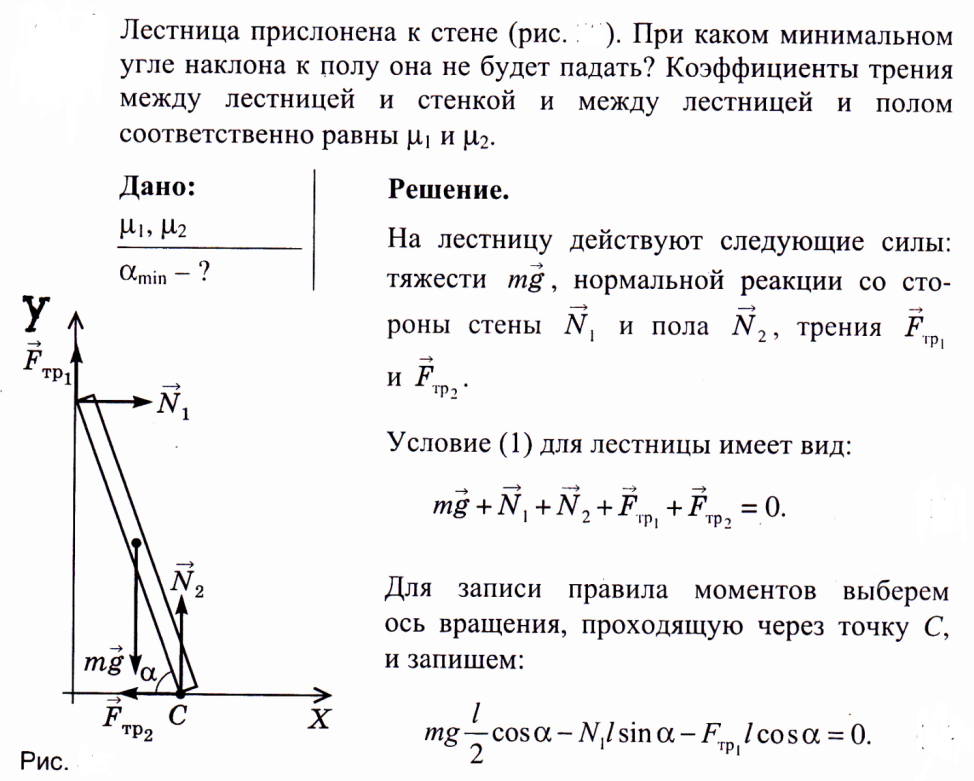 - 14 –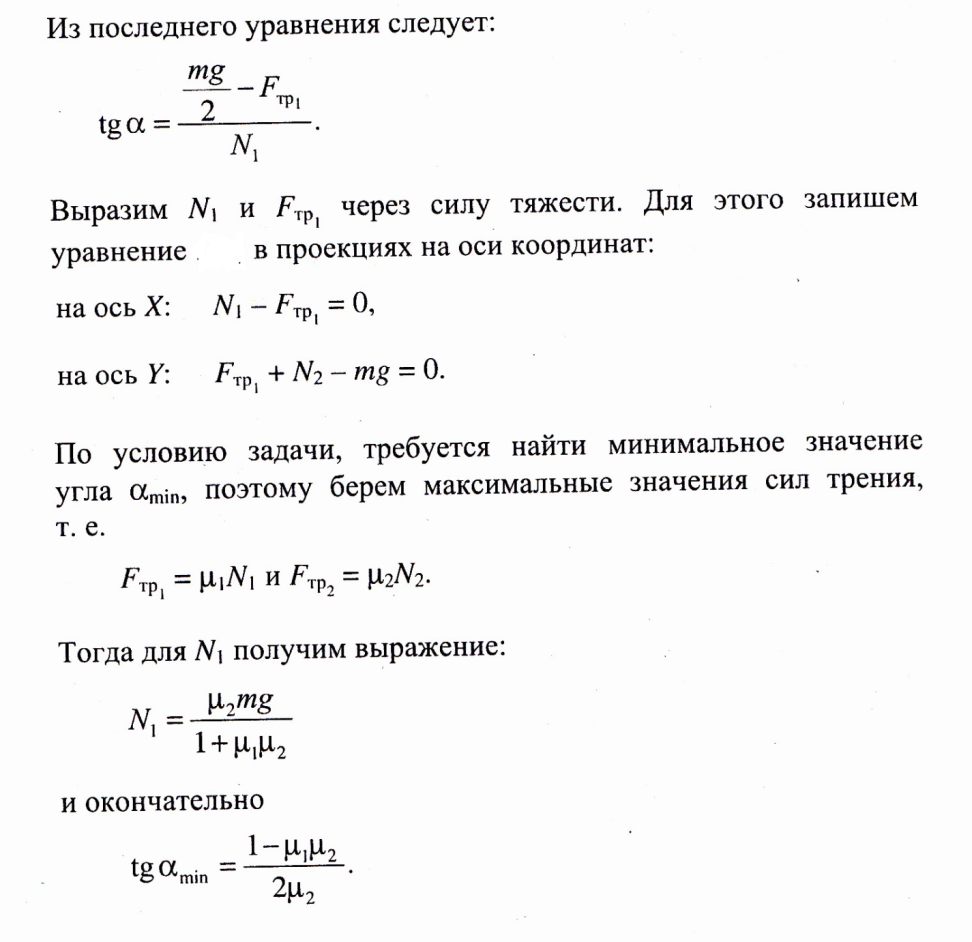 Задача 2: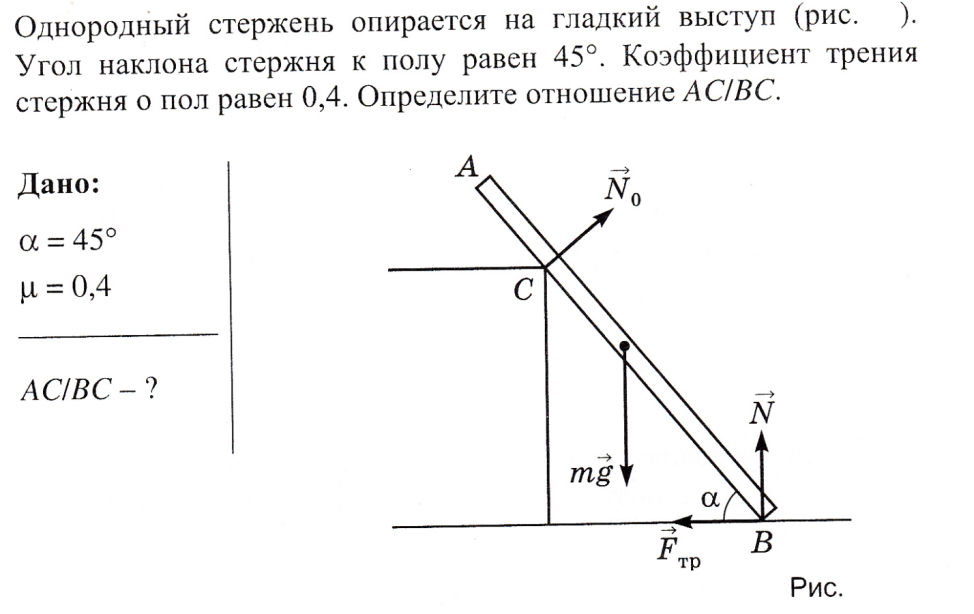 Ответ: 1/7.                                       – 15 –Задача 3: Лестница длиной 9,4 м и массой 16 кг приставлена к стене дома и составляет с ней угол 50о. На какую максимальную высоту может подняться человек массой 70 кг, прежде чем она начнёт скользить по земле? Коэффициент трения лестницы о землю равен 0,4. Стену считать идеально гладкой.Ответ: 0,3 м.Домашнее задание:      1)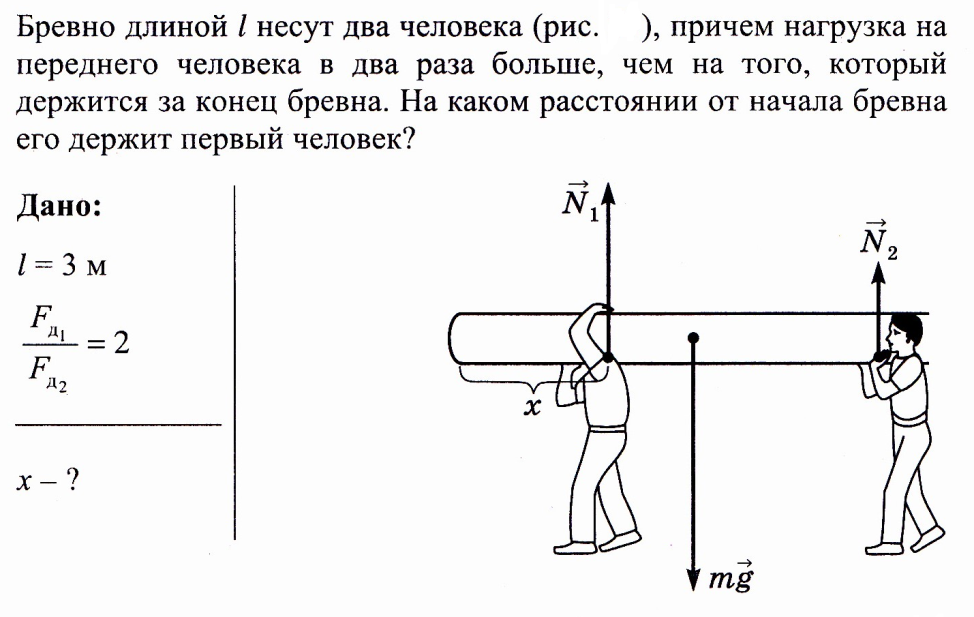 Каким должен быть коэффициент трения однородного стержня о пол, чтобы он мог стоять так, как показано на рис.? Длина нити равна длине стержня.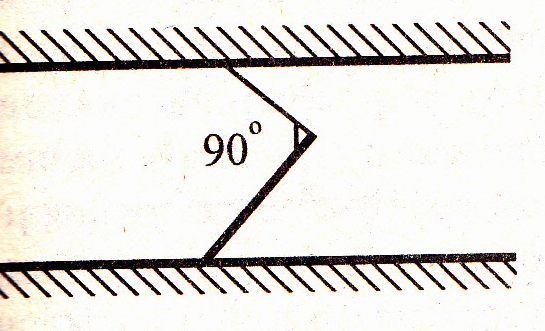 - 16 –